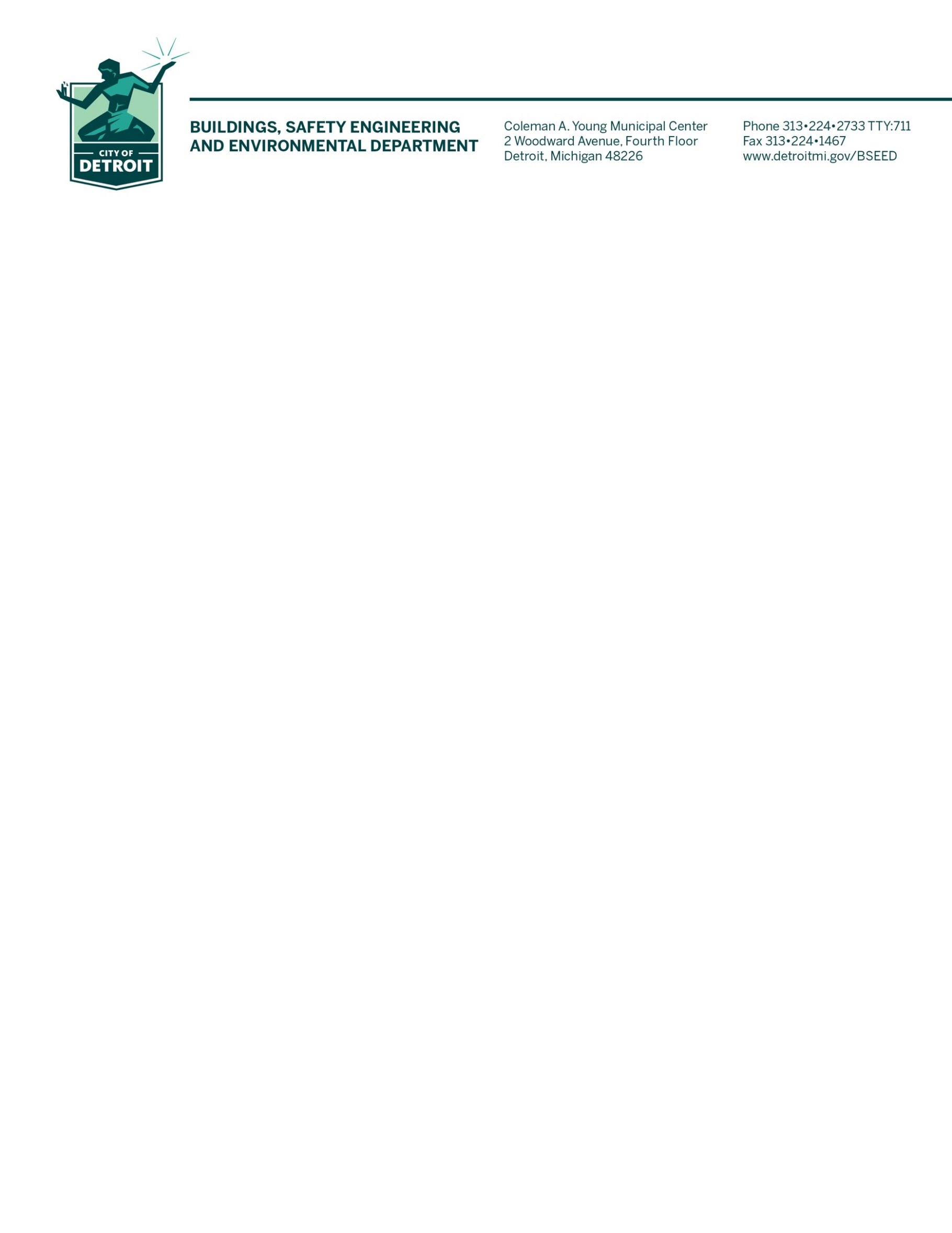 BSEED Case SLU2022-00157October 25, 2022NOTICE OF HEARING PLEASE NOTE OUR MEETINGS ARE TEMPORARILY ON ZOOM Governor Gretchen Whitmer’s “Stay Home, Stay Safe” Executive Order 2020-21 (EO 2020-21) went into effect on March 24, 2020.  Consistent with the various executive orders from Governor Whitmer, due to the COVID-19 pandemic, the City of Detroit Buildings, Safety Engineering and Environmental Department, Special Land Use Hearings will be meeting remotely via the internet until further notice.  This action is being taken in accordance with Governor Whitmer’s Executive Order 2020-75, which provides temporary authorization of remote participation in public meetings and hearings.The Detroit Buildings, Safety Engineering and Environmental Department, Special Land Use Hearings will be held electronically, in compliance with the Open Meetings Act and EO 2020-75TO OWNERS AND RESIDENTS OF PROPERTY WITHIN 300 FEET OF:4538 French RoadYou are hereby notified that a hearing will be held at 9:00 A.M. on Wednesday, November 9, 2022 The link below is for all of our Zoom Meetings:https://cityofdetroit.zoom.us/j/89517106887Dial in number: 1-267-831-0333APPLICANT:	Partners’ Design Build LOCATION:	4538 & 4544 French and 4531 Montclair Street between E. Warren Avenue and E. Canfield Street DESCRIPTION OF PROPERTY:  Long legal description available upon request (PIN 21040134., 21040135., & 21041009.)PROPOSED USE:  Develop an Outdoor Recreation Facility (“pocket park/greenway”) on existing vacant land in an R2 (Two-Family Residential) Zoning District.PROCESSED PER SECTIONS 50-3-241, 50-8-51(6) and 50-12-188 OF THE OFFICIAL ZONING ORDINANCE Chapter 50.Any citizens, owner or resident of property (or his/her duly authorized representative) may express his/her comments, statements, or opinions concerning the proposed land use either in writing to the Department, by email at zoning@detroitmi.gov or by virtually at this hearing.NOTICE TO HANDICAPPED PERSONSBSEED Hearings are accessible to the handicapped. Any handicapped person needing special assistance (other than transportation) in order to participate in this hearing must notify the Department of such need at least forty-eight hours prior to the hearing. Michigan Relay is a communications system that allows hearing persons and deaf, hard of hearing, or speech impaired persons to communicate by telephone.  Users may reach Michigan Relay by dialing 7-1-1 and then connecting with the Zoom conference number above.  There is no additional charge to use this service.  Please contact 313-590-1922 with any requests for accommodations.